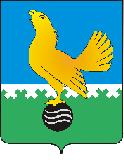 МУНИЦИПАЛЬНОЕ ОБРАЗОВАНИЕгородской округ Пыть-ЯхХанты-Мансийского автономного округа-ЮгрыАДМИНИСТРАЦИЯ ГОРОДАП О С Т А Н О В Л Е Н И ЕОб утверждении муниципальной программы «Содержание городских территорий, озеленение и благоустройствов городе Пыть-Яхе»(в ред. от 24.11.2020 №507-па, от 22.03.2021 №111-па,от 01.06.2021 №230-па,от 05.07.2021 №300-па)	В соответствии с Федеральным законом от 06.10.2003 № 131-ФЗ «Об общих принципах организации местного самоуправления в Российской Федерации», постановлением администрации города от 30.08.2018 № 259 «О модельной муниципальной программе муниципального образования городской округ город Пыть-Ях, порядке принятия решения о разработке муниципальных программ, их формирования, утверждения и реализации» с целью улучшения условий проживания граждан, повышение уровня комфортности пребывания на территории города, внести в постановление  администрации  города от 11.12.2018 № 437-па «Об утверждении муниципальной программы «Содержание городских территорий, озеленение и благоустройство в городе Пыть-Яхе» следующие изменения:В приложении к постановлению:1.1.	Строки «Целевые показатели муниципальной программы», «Параметры финансового обеспечения муниципальной программы» паспорта программы изложить в следующей редакции:*в том числе остатки безвозмездных поступлений по Договору пожертвования денежных средств юридическому лицу – резиденту РФ от 24.12.2020 № 2142020/2837Д в размере 44543,5 тыс.руб. неиспользованные по состоянию на 01.01.2021 г.1.2. Таблицу 2 «Распределение финансовых ресурсов муниципальной программы» изложить в новой редакции согласно приложению № 12. Отделу по внутренней политике, связям с общественными организациями и СМИ управления по внутренней политике (О.В. Кулиш) опубликовать постановление в печатном средстве массовой информации «Официальный вестник».3. Отделу по обеспечению информационной безопасности (А.А. Мерзляков) разместить постановление на официальном сайте администрации города в сети Интернет.4. Настоящее постановление вступает в силу после его официального опубликования. 5. Контроль за выполнением постановления возложить на заместителя главы города (направление деятельности жилищно-коммунальные вопросы).Глава города Пыть-Яха                                                                           А.Н. МорозовПриложение № 1Таблица 2*По объекту «Мемориальный комплекс - Монумент Славы и Вечного огня в 5 мкр.» отражены остатки безвозмездных поступлений по Договору пожертвования денежных средств юридическому лицу – резиденту РФ от 24.12.2020 № 2142020/2837Д в размере 44543,5 тыс.руб. неиспользованные по состоянию на 01.01.2021 гПараметры финансового обеспечениямуниципальной программы в Объем финансирования муниципальной программы на период 2019-2025 годы и период до 2030 года составляет  835889,6 тыс. рублей.В том числе по годам:2019 год – 65808,9 тыс. рублей.2020 год –154209,8 тыс. рублей;2021 год – 136019,6* тыс. рублей;2022 год – 61678,2 тыс. рублей;2023 год – 61528,2 тыс. рублей;2024 год – 57 441,2 тыс. рублей;2025 год – 57 291,2 тыс. рублей;2026-2030 – 286 456,0 тыс. рублей;Объемы ассигнований бюджетных средств подлежат ежегодному уточнению, исходя из возможностей бюджета на соответствующий год.Распределение финансовых ресурсов муниципальной программы№Основные мероприятия муниципальной программы (связь мероприятий с показателями муниципальной программы)Ответственный исполнитель/соисполнительИсточники финансированияФинансовые затраты на реализацию (тыс. рублей)Финансовые затраты на реализацию (тыс. рублей)Финансовые затраты на реализацию (тыс. рублей)Финансовые затраты на реализацию (тыс. рублей)Финансовые затраты на реализацию (тыс. рублей)Финансовые затраты на реализацию (тыс. рублей)Финансовые затраты на реализацию (тыс. рублей)Финансовые затраты на реализацию (тыс. рублей)Финансовые затраты на реализацию (тыс. рублей)п/пОсновные мероприятия муниципальной программы (связь мероприятий с показателями муниципальной программы)Ответственный исполнитель/соисполнительИсточники финансированиявсегов том числев том числев том числев том числев том числев том числев том числев том числеОсновные мероприятия муниципальной программы (связь мероприятий с показателями муниципальной программы)Ответственный исполнитель/соисполнительИсточники финансированиявсего20192020202120222023202420252026-2030123456688101112131Организация освещения улиц, территорий микрорайоноввсего182862,116590,817486,016578,014689,714689,714689,714689,773448,51Организация освещения улиц, территорий микрорайоновфедеральный бюджет1Организация освещения улиц, территорий микрорайоновбюджет автономного округа1Организация освещения улиц, территорий микрорайоновместный бюджет182862,116590,817486,016578,014 689,714689,714689,714689,773448,51Организация освещения улиц, территорий микрорайоновиные источники финансирования1.1Электроэнергия (показатель № 1 из таблицы 1)Управление по ЖКК, транспорту и дорогамвсего131103,512268,313146,912268,310380,010380,010380,010380,051900,01.1Электроэнергия (показатель № 1 из таблицы 1)Управление по ЖКК, транспорту и дорогамфедеральный бюджет1.1Электроэнергия (показатель № 1 из таблицы 1)Управление по ЖКК, транспорту и дорогамбюджет автономного округа1.1Электроэнергия (показатель № 1 из таблицы 1)Управление по ЖКК, транспорту и дорогамместный бюджет131103,512268,313146,912268,310 380,010380,010380,010380,051900,01.1Электроэнергия (показатель № 1 из таблицы 1)Управление по ЖКК, транспорту и дорогаминые источники финансирования1.2Обслуживание и содержание электрооборудования и электрических сетей (показатель № 1 из таблицы 1)Управление по ЖКК, транспорту и дорогамвсего51758,64322,54339,14309,74309,74309,74309,74309,721548,51.2Обслуживание и содержание электрооборудования и электрических сетей (показатель № 1 из таблицы 1)Управление по ЖКК, транспорту и дорогамфедеральный бюджет1.2Обслуживание и содержание электрооборудования и электрических сетей (показатель № 1 из таблицы 1)Управление по ЖКК, транспорту и дорогамбюджет автономного округа1.2Обслуживание и содержание электрооборудования и электрических сетей (показатель № 1 из таблицы 1)Управление по ЖКК, транспорту и дорогамместный бюджет51758,64 322,54339,14 309,74 309,74 309,74 309,74 309,721548,51.2Обслуживание и содержание электрооборудования и электрических сетей (показатель № 1 из таблицы 1)Управление по ЖКК, транспорту и дорогаминые источники финансирования2 Организация озеленения и благоустройства территории города, охрана, защита, воспроизводство зеленых насаждений Управление по ЖКК, транспорту и дорогам всего84977,46955,33497,25271,77694,87694,87694,87694,838474,02 Организация озеленения и благоустройства территории города, охрана, защита, воспроизводство зеленых насаждений Управление по ЖКК, транспорту и дорогам федеральный бюджет2 Организация озеленения и благоустройства территории города, охрана, защита, воспроизводство зеленых насаждений Управление по ЖКК, транспорту и дорогам бюджет автономного округа2 Организация озеленения и благоустройства территории города, охрана, защита, воспроизводство зеленых насаждений Управление по ЖКК, транспорту и дорогам местный бюджет84977,46955,33497,25271,77694,87694,87694,87694,838474,02 Организация озеленения и благоустройства территории города, охрана, защита, воспроизводство зеленых насаждений Управление по ЖКК, транспорту и дорогам иные источники финансирования2.1.Охрана, защита и восстановление зеленых насаждений в парках и скверах, ремонт малых архитектурных форм. Прореживание в лесопарковых зонах вдоль пешеходных дорожек, троп от поросли и поврежденных деревьев. (показатель № 2 из таблицы 1)Управление по ЖКК, транспорту и дорогамвсего23538,11730,20,00,02423,12423,12423,12423,112115,52.1.Охрана, защита и восстановление зеленых насаждений в парках и скверах, ремонт малых архитектурных форм. Прореживание в лесопарковых зонах вдоль пешеходных дорожек, троп от поросли и поврежденных деревьев. (показатель № 2 из таблицы 1)Управление по ЖКК, транспорту и дорогамфедеральный бюджет2.1.Охрана, защита и восстановление зеленых насаждений в парках и скверах, ремонт малых архитектурных форм. Прореживание в лесопарковых зонах вдоль пешеходных дорожек, троп от поросли и поврежденных деревьев. (показатель № 2 из таблицы 1)Управление по ЖКК, транспорту и дорогамбюджет автономного округа2.1.Охрана, защита и восстановление зеленых насаждений в парках и скверах, ремонт малых архитектурных форм. Прореживание в лесопарковых зонах вдоль пешеходных дорожек, троп от поросли и поврежденных деревьев. (показатель № 2 из таблицы 1)Управление по ЖКК, транспорту и дорогамместный бюджет23538,11730,20,00,02423,12423,12423,12423,112115,52.1.Охрана, защита и восстановление зеленых насаждений в парках и скверах, ремонт малых архитектурных форм. Прореживание в лесопарковых зонах вдоль пешеходных дорожек, троп от поросли и поврежденных деревьев. (показатель № 2 из таблицы 1)Управление по ЖКК, транспорту и дорогаминые источники финансирования2.2.Озеленение городских объектов (оформление и ремонт цветников, содержание газонов на городских объектах) (показатель № 3 из таблицы 1)                                        Управление по ЖКК, транспорту и дорогамвсего61242,65028,43497,25271,75271,75271,75271,75271,726358,52.2.Озеленение городских объектов (оформление и ремонт цветников, содержание газонов на городских объектах) (показатель № 3 из таблицы 1)                                        Управление по ЖКК, транспорту и дорогамфедеральный бюджет2.2.Озеленение городских объектов (оформление и ремонт цветников, содержание газонов на городских объектах) (показатель № 3 из таблицы 1)                                        Управление по ЖКК, транспорту и дорогамбюджет автономного округа2.2.Озеленение городских объектов (оформление и ремонт цветников, содержание газонов на городских объектах) (показатель № 3 из таблицы 1)                                        Управление по ЖКК, транспорту и дорогамместный бюджет61242,65028,43497,25271,75271,75271,75271,75271,726358,52.2.Озеленение городских объектов (оформление и ремонт цветников, содержание газонов на городских объектах) (показатель № 3 из таблицы 1)                                        Управление по ЖКК, транспорту и дорогаминые источники финансирования2.3Озеленение городских объектов (оформление и ремонт цветников, содержание газонов на городских объектах) (показатель № 3 из таблицы 1)                                        Управление по ЖКК, транспорту и дорогамвсего196,7196,70,00,00,00,00,00,002.3Озеленение городских объектов (оформление и ремонт цветников, содержание газонов на городских объектах) (показатель № 3 из таблицы 1)                                        Управление по ЖКК, транспорту и дорогамфедеральный бюджет2.3Озеленение городских объектов (оформление и ремонт цветников, содержание газонов на городских объектах) (показатель № 3 из таблицы 1)                                        Управление по ЖКК, транспорту и дорогамбюджет автономного округа2.3Озеленение городских объектов (оформление и ремонт цветников, содержание газонов на городских объектах) (показатель № 3 из таблицы 1)                                        Управление по ЖКК, транспорту и дорогамместный бюджет196,7196,70,00,00,00,00,00,00,02.3Озеленение городских объектов (оформление и ремонт цветников, содержание газонов на городских объектах) (показатель № 3 из таблицы 1)                                        Управление по ЖКК, транспорту и дорогаминые источники финансирования3Содержание мест захоронения Управление по ЖКК, транспорту и дорогамвсего82156,67027,68652,09564,69564,69564,65397,65397,626988,03Содержание мест захоронения Управление по ЖКК, транспорту и дорогамфедеральный бюджет3Содержание мест захоронения Управление по ЖКК, транспорту и дорогамбюджет автономного округа3Содержание мест захоронения Управление по ЖКК, транспорту и дорогамместный бюджет82156,67027,68652,09564,69564,69564,65 397,65 397,626988,03Содержание мест захоронения Управление по ЖКК, транспорту и дорогаминые источники финансирования3.1.Содержание мест захоронения (показатель № 4 из таблицы 1)Управление по ЖКК, транспорту и дорогамвсего82130,67027,68626,09564,69564,69564,65397,65397,626988,03.1.Содержание мест захоронения (показатель № 4 из таблицы 1)Управление по ЖКК, транспорту и дорогамфедеральный бюджет3.1.Содержание мест захоронения (показатель № 4 из таблицы 1)Управление по ЖКК, транспорту и дорогамбюджет автономного округа3.1.Содержание мест захоронения (показатель № 4 из таблицы 1)Управление по ЖКК, транспорту и дорогамместный бюджет82130,67027,68626,09564,69564,69564,65397,65397,626988,03.1.Содержание мест захоронения (показатель № 4 из таблицы 1)Управление по ЖКК, транспорту и дорогаминые источники финансирования3.2.Увековечение памяти участников Великой отечественной войны (показатель № 4.1. из таблицы 1)Управление по ЖКК, транспорту и дорогамвсего26,00,026,00,00,00,00,00,00,03.2.Увековечение памяти участников Великой отечественной войны (показатель № 4.1. из таблицы 1)Управление по ЖКК, транспорту и дорогамфедеральный бюджет3.2.Увековечение памяти участников Великой отечественной войны (показатель № 4.1. из таблицы 1)Управление по ЖКК, транспорту и дорогамбюджет автономного округа3.2.Увековечение памяти участников Великой отечественной войны (показатель № 4.1. из таблицы 1)Управление по ЖКК, транспорту и дорогамместный бюджет26,00,026,00,00,00,00,00,00,03.2.Увековечение памяти участников Великой отечественной войны (показатель № 4.1. из таблицы 1)Управление по ЖКК, транспорту и дорогаминые источники финансирования4.Создание условий для массового отдыха жителей города, и организация обустройства мест массового отдыха Управление по ЖКК, транспорту и дорогамвсего88045,76025,314623,210496,66493,46343,46423,46273,431367,04.Создание условий для массового отдыха жителей города, и организация обустройства мест массового отдыха Управление по ЖКК, транспорту и дорогамфедеральный бюджет4.Создание условий для массового отдыха жителей города, и организация обустройства мест массового отдыха Управление по ЖКК, транспорту и дорогамбюджет автономного округа4.Создание условий для массового отдыха жителей города, и организация обустройства мест массового отдыха Управление по ЖКК, транспорту и дорогамместный бюджет88045,76025,314623,210496,66493,46343,46423,46273,431367,04.Создание условий для массового отдыха жителей города, и организация обустройства мест массового отдыха Управление по ЖКК, транспорту и дорогаминые источники финансирования4.1Оформление доски Почета (показатель № 5 из таблицы 1)Управление по ЖКК, транспорту и дорогам/ Управление по внутренней политике администрации городавсего1092,091,091,091,091,091,091,091,0455,04.1Оформление доски Почета (показатель № 5 из таблицы 1)Управление по ЖКК, транспорту и дорогам/ Управление по внутренней политике администрации городафедеральный бюджет4.1Оформление доски Почета (показатель № 5 из таблицы 1)Управление по ЖКК, транспорту и дорогам/ Управление по внутренней политике администрации городабюджет автономного округа4.1Оформление доски Почета (показатель № 5 из таблицы 1)Управление по ЖКК, транспорту и дорогам/ Управление по внутренней политике администрации городаместный бюджет1 092,091,091,091,091,091,091,091,0455,04.1Оформление доски Почета (показатель № 5 из таблицы 1)Управление по ЖКК, транспорту и дорогам/ Управление по внутренней политике администрации городаиные источники финансирования4.2Приобретение, транспортировка и монтаж МАФ (урн, скамеек и прочего оборудования, шт.) (показатель № 5 из таблицы 1)  Управление по ЖКК, транспорту и дорогамвсего4680,4227,2300,04153,20,00,00,00,00,04.2Приобретение, транспортировка и монтаж МАФ (урн, скамеек и прочего оборудования, шт.) (показатель № 5 из таблицы 1)  Управление по ЖКК, транспорту и дорогамфедеральный бюджет4.2Приобретение, транспортировка и монтаж МАФ (урн, скамеек и прочего оборудования, шт.) (показатель № 5 из таблицы 1)  Управление по ЖКК, транспорту и дорогамбюджет автономного округа4.2Приобретение, транспортировка и монтаж МАФ (урн, скамеек и прочего оборудования, шт.) (показатель № 5 из таблицы 1)  Управление по ЖКК, транспорту и дорогамместный бюджет4680,4227,2300,04153,20,00,00,00,00,04.2Приобретение, транспортировка и монтаж МАФ (урн, скамеек и прочего оборудования, шт.) (показатель № 5 из таблицы 1)  Управление по ЖКК, транспорту и дорогаминые источники финансирования4.3Приобретение флагов России, ХМАО, г.Пыть-Ях, в том числе транспортировка (показатель № 5 из таблицы 1)Управление по ЖКК, транспорту и дорогамвсего365,070,00,0155,070,070,00,00,00,04.3Приобретение флагов России, ХМАО, г.Пыть-Ях, в том числе транспортировка (показатель № 5 из таблицы 1)Управление по ЖКК, транспорту и дорогамфедеральный бюджет4.3Приобретение флагов России, ХМАО, г.Пыть-Ях, в том числе транспортировка (показатель № 5 из таблицы 1)Управление по ЖКК, транспорту и дорогамбюджет автономного округа4.3Приобретение флагов России, ХМАО, г.Пыть-Ях, в том числе транспортировка (показатель № 5 из таблицы 1)Управление по ЖКК, транспорту и дорогамместный бюджет365,070,00,0155,070,070,00,00,00,04.3Приобретение флагов России, ХМАО, г.Пыть-Ях, в том числе транспортировка (показатель № 5 из таблицы 1)Управление по ЖКК, транспорту и дорогаминые источники финансирования4.4Приобретение флагов расцвечивания для флаговой композиции и улиц города (показатель № 5 из таблицы 1)Управление по ЖКК, транспорту и дорогам/Отдел по культуре и искусствувсего406,40,0106,40,0150,00,0150,00,00,04.4Приобретение флагов расцвечивания для флаговой композиции и улиц города (показатель № 5 из таблицы 1)Управление по ЖКК, транспорту и дорогам/Отдел по культуре и искусствуфедеральный бюджет4.4Приобретение флагов расцвечивания для флаговой композиции и улиц города (показатель № 5 из таблицы 1)Управление по ЖКК, транспорту и дорогам/Отдел по культуре и искусствубюджет автономного округа4.4Приобретение флагов расцвечивания для флаговой композиции и улиц города (показатель № 5 из таблицы 1)Управление по ЖКК, транспорту и дорогам/Отдел по культуре и искусствуместный бюджет406,40,0106,40,0150,00,0150,00,00,04.4Приобретение флагов расцвечивания для флаговой композиции и улиц города (показатель № 5 из таблицы 1)Управление по ЖКК, транспорту и дорогам/Отдел по культуре и искусствуиные источники финансирования4.5Монтаж, демонтаж уличных флагов расцвечивания; баннеров, растяжек, подключение электроаппаратуры и обслуживание (показатель № 5 из таблицы 1)Управление по ЖКК, транспорту и дорогам/Отдел по культуре и искусствувсего9904,1561,6727,5785,0870,0870,0870,0870,04350,04.5Монтаж, демонтаж уличных флагов расцвечивания; баннеров, растяжек, подключение электроаппаратуры и обслуживание (показатель № 5 из таблицы 1)Управление по ЖКК, транспорту и дорогам/Отдел по культуре и искусствуфедеральный бюджет4.5Монтаж, демонтаж уличных флагов расцвечивания; баннеров, растяжек, подключение электроаппаратуры и обслуживание (показатель № 5 из таблицы 1)Управление по ЖКК, транспорту и дорогам/Отдел по культуре и искусствубюджет автономного округа4.5Монтаж, демонтаж уличных флагов расцвечивания; баннеров, растяжек, подключение электроаппаратуры и обслуживание (показатель № 5 из таблицы 1)Управление по ЖКК, транспорту и дорогам/Отдел по культуре и искусствуместный бюджет9904,1561,6727,5785,0870,0870,0870,0870,04350,04.5Монтаж, демонтаж уличных флагов расцвечивания; баннеров, растяжек, подключение электроаппаратуры и обслуживание (показатель № 5 из таблицы 1)Управление по ЖКК, транспорту и дорогам/Отдел по культуре и искусствуиные источники финансирования4.6Текущий ремонт и содержание городского туалета в праздничные дни (9 Мая, День защиты детей, День России, День молодежи, День Российского флага, День города) (показатель № 5 из таблицы 1)Управление по ЖКК, транспорту и дорогам/Отдел по культуре и искусствувсего1815,2151,0154,2151,0151,0151,0151,0151,0755,04.6Текущий ремонт и содержание городского туалета в праздничные дни (9 Мая, День защиты детей, День России, День молодежи, День Российского флага, День города) (показатель № 5 из таблицы 1)Управление по ЖКК, транспорту и дорогам/Отдел по культуре и искусствуфедеральный бюджет4.6Текущий ремонт и содержание городского туалета в праздничные дни (9 Мая, День защиты детей, День России, День молодежи, День Российского флага, День города) (показатель № 5 из таблицы 1)Управление по ЖКК, транспорту и дорогам/Отдел по культуре и искусствубюджет автономного округа4.6Текущий ремонт и содержание городского туалета в праздничные дни (9 Мая, День защиты детей, День России, День молодежи, День Российского флага, День города) (показатель № 5 из таблицы 1)Управление по ЖКК, транспорту и дорогам/Отдел по культуре и искусствуместный бюджет1 815,2151,0154,2151,0151,0151,0151,0151,0755,04.6Текущий ремонт и содержание городского туалета в праздничные дни (9 Мая, День защиты детей, День России, День молодежи, День Российского флага, День города) (показатель № 5 из таблицы 1)Управление по ЖКК, транспорту и дорогам/Отдел по культуре и искусствуиные источники финансирования4.7Транспортировка, монтаж, содержание, демонтаж биотуалетов в праздничные дни (Проводы зимы, 9 Мая, День города) (показатель № 5 из таблицы 1)Управление по ЖКК, транспорту и дорогам/Отдел по культуре и искусствувсего583,053,00,053,053,053,053,053,0265,04.7Транспортировка, монтаж, содержание, демонтаж биотуалетов в праздничные дни (Проводы зимы, 9 Мая, День города) (показатель № 5 из таблицы 1)Управление по ЖКК, транспорту и дорогам/Отдел по культуре и искусствуфедеральный бюджет4.7Транспортировка, монтаж, содержание, демонтаж биотуалетов в праздничные дни (Проводы зимы, 9 Мая, День города) (показатель № 5 из таблицы 1)Управление по ЖКК, транспорту и дорогам/Отдел по культуре и искусствубюджет автономного округа4.7Транспортировка, монтаж, содержание, демонтаж биотуалетов в праздничные дни (Проводы зимы, 9 Мая, День города) (показатель № 5 из таблицы 1)Управление по ЖКК, транспорту и дорогам/Отдел по культуре и искусствуместный бюджет583,053,00,053,053,053,053,053,0265,04.7Транспортировка, монтаж, содержание, демонтаж биотуалетов в праздничные дни (Проводы зимы, 9 Мая, День города) (показатель № 5 из таблицы 1)Управление по ЖКК, транспорту и дорогам/Отдел по культуре и искусствуиные источники финансирования4.8Перекрытие улиц города и санитарная уборка улиц и объектов в праздничные дни (показатель № 5 из таблицы 1)Управление по ЖКК, транспорту и дорогам/Отдел по культуре и искусствувсего1863,4169,40,0169,4169,4169,4169,4169,4847,04.8Перекрытие улиц города и санитарная уборка улиц и объектов в праздничные дни (показатель № 5 из таблицы 1)Управление по ЖКК, транспорту и дорогам/Отдел по культуре и искусствуфедеральный бюджет4.8Перекрытие улиц города и санитарная уборка улиц и объектов в праздничные дни (показатель № 5 из таблицы 1)Управление по ЖКК, транспорту и дорогам/Отдел по культуре и искусствубюджет автономного округа4.8Перекрытие улиц города и санитарная уборка улиц и объектов в праздничные дни (показатель № 5 из таблицы 1)Управление по ЖКК, транспорту и дорогам/Отдел по культуре и искусствуместный бюджет1863,4169,40,0169,4169,4169,4169,4169,4847,04.8Перекрытие улиц города и санитарная уборка улиц и объектов в праздничные дни (показатель № 5 из таблицы 1)Управление по ЖКК, транспорту и дорогам/Отдел по культуре и искусствуиные источники финансирования4.9Подготовка к Новому году, в том числе строительство ледового городка, охрана, устройство новогодней иллюминации. Демонтаж городка и новогодней иллюминации (показатель 5, 5.1 из таблицы 1) Управление по ЖКК, транспорту и дорогамвсего64630,04702,1 10537,94939,0 4939,0 4939,0 4939,0 4939,0 24695,0 4.9Подготовка к Новому году, в том числе строительство ледового городка, охрана, устройство новогодней иллюминации. Демонтаж городка и новогодней иллюминации (показатель 5, 5.1 из таблицы 1) Управление по ЖКК, транспорту и дорогамфедеральный бюджет4.9Подготовка к Новому году, в том числе строительство ледового городка, охрана, устройство новогодней иллюминации. Демонтаж городка и новогодней иллюминации (показатель 5, 5.1 из таблицы 1) Управление по ЖКК, транспорту и дорогамбюджет автономного округа4.9Подготовка к Новому году, в том числе строительство ледового городка, охрана, устройство новогодней иллюминации. Демонтаж городка и новогодней иллюминации (показатель 5, 5.1 из таблицы 1) Управление по ЖКК, транспорту и дорогамместный бюджет64630,04702,1 10537,94939,0 4939,0 4939,0 4939,0 4939,0 24695,0 4.9Подготовка к Новому году, в том числе строительство ледового городка, охрана, устройство новогодней иллюминации. Демонтаж городка и новогодней иллюминации (показатель 5, 5.1 из таблицы 1) Управление по ЖКК, транспорту и дорогаминые источники финансирования4.10.Подготовка к проведению празднования 75-летия Победы в Великой отечественной Войне (показатель 16, 17 таблицы №1)Управление по ЖКК, транспорту и дорогам/Отдел по культуре и искусству/ Управление архитектуры и градостроительства/ МКУ «Управление капитального строительства»всего906,20,0906,20,00,00,00,00,00,04.10.Подготовка к проведению празднования 75-летия Победы в Великой отечественной Войне (показатель 16, 17 таблицы №1)Управление по ЖКК, транспорту и дорогам/Отдел по культуре и искусству/ Управление архитектуры и градостроительства/ МКУ «Управление капитального строительства»федеральный бюджет4.10.Подготовка к проведению празднования 75-летия Победы в Великой отечественной Войне (показатель 16, 17 таблицы №1)Управление по ЖКК, транспорту и дорогам/Отдел по культуре и искусству/ Управление архитектуры и градостроительства/ МКУ «Управление капитального строительства»бюджет автономного округа4.10.Подготовка к проведению празднования 75-летия Победы в Великой отечественной Войне (показатель 16, 17 таблицы №1)Управление по ЖКК, транспорту и дорогам/Отдел по культуре и искусству/ Управление архитектуры и градостроительства/ МКУ «Управление капитального строительства»местный бюджет906,20,0906,20,00,00,00,00,00,04.10.Подготовка к проведению празднования 75-летия Победы в Великой отечественной Войне (показатель 16, 17 таблицы №1)Управление по ЖКК, транспорту и дорогам/Отдел по культуре и искусству/ Управление архитектуры и градостроительства/ МКУ «Управление капитального строительства»иные источники финансирования4.11.Подготовка к проведению празднования юбилейных дат (30-летие со дня образования города Пыть-Яха и 90-летие со дня образования  автономного округа) (показатель №18 таблицы №1)Управление по ЖКК, транспорту и дорогам/Отдел по культуре и искусству/ Управление архитектуры и градостроительства/ МКУ «Управление капитального строительства»всего1800,00,01800,00,00,00,00,00,00,04.11.Подготовка к проведению празднования юбилейных дат (30-летие со дня образования города Пыть-Яха и 90-летие со дня образования  автономного округа) (показатель №18 таблицы №1)Управление по ЖКК, транспорту и дорогам/Отдел по культуре и искусству/ Управление архитектуры и градостроительства/ МКУ «Управление капитального строительства»федеральный бюджет4.11.Подготовка к проведению празднования юбилейных дат (30-летие со дня образования города Пыть-Яха и 90-летие со дня образования  автономного округа) (показатель №18 таблицы №1)Управление по ЖКК, транспорту и дорогам/Отдел по культуре и искусству/ Управление архитектуры и градостроительства/ МКУ «Управление капитального строительства»бюджет автономного округа4.11.Подготовка к проведению празднования юбилейных дат (30-летие со дня образования города Пыть-Яха и 90-летие со дня образования  автономного округа) (показатель №18 таблицы №1)Управление по ЖКК, транспорту и дорогам/Отдел по культуре и искусству/ Управление архитектуры и градостроительства/ МКУ «Управление капитального строительства»местный бюджет1800,00,01800,00,00,00,00,00,00,04.11.Подготовка к проведению празднования юбилейных дат (30-летие со дня образования города Пыть-Яха и 90-летие со дня образования  автономного округа) (показатель №18 таблицы №1)Управление по ЖКК, транспорту и дорогам/Отдел по культуре и искусству/ Управление архитектуры и градостроительства/ МКУ «Управление капитального строительства»иные источники финансирования5Летнее и зимнее содержание городских территорий Управление по ЖКК, транспорту и дорогамвсего294546,126055,724158,636065,623140,723140,723140,723140,7115703,55Летнее и зимнее содержание городских территорий Управление по ЖКК, транспорту и дорогамфедеральный бюджет5Летнее и зимнее содержание городских территорий Управление по ЖКК, транспорту и дорогамбюджет автономного округа5Летнее и зимнее содержание городских территорий Управление по ЖКК, транспорту и дорогамместный бюджет294546,126055,724158,636065,623140,723140,723140,723140,7115703,55Летнее и зимнее содержание городских территорий Управление по ЖКК, транспорту и дорогаминые источники финансирования5.1Летнее и зимнее содержание объектов благоустройства (показатель № 6 из таблицы 1)Управление по ЖКК, транспорту и дорогам/ МКУ «Управление капитального строительства», в том числе по соисполнителямвсего59434,46105,43924,40,05489,45489,45489,45489,427447,05.1Летнее и зимнее содержание объектов благоустройства (показатель № 6 из таблицы 1)Управление по ЖКК, транспорту и дорогам/ МКУ «Управление капитального строительства», в том числе по соисполнителямфедеральный бюджет5.1Летнее и зимнее содержание объектов благоустройства (показатель № 6 из таблицы 1)Управление по ЖКК, транспорту и дорогам/ МКУ «Управление капитального строительства», в том числе по соисполнителямбюджет автономного округа5.1Летнее и зимнее содержание объектов благоустройства (показатель № 6 из таблицы 1)Управление по ЖКК, транспорту и дорогам/ МКУ «Управление капитального строительства», в том числе по соисполнителямместный бюджет59434,46105,43924,40,05489,45489,45489,45489,427447,05.1Летнее и зимнее содержание объектов благоустройства (показатель № 6 из таблицы 1)Управление по ЖКК, транспорту и дорогам/ МКУ «Управление капитального строительства», в том числе по соисполнителяминые источники финансирования5.1Летнее и зимнее содержание объектов благоустройства (показатель № 6 из таблицы 1)Управление по ЖКК, транспорту и дорогамвсего58839,95814,63620,70,05489,45489,45489,45489,427447,05.1Летнее и зимнее содержание объектов благоустройства (показатель № 6 из таблицы 1)Управление по ЖКК, транспорту и дорогамфедеральный бюджет5.1Летнее и зимнее содержание объектов благоустройства (показатель № 6 из таблицы 1)Управление по ЖКК, транспорту и дорогамбюджет автономного округа5.1Летнее и зимнее содержание объектов благоустройства (показатель № 6 из таблицы 1)Управление по ЖКК, транспорту и дорогамместный бюджет58839,95814,63620,70,05489,45489,45489,45489,427447,05.1Летнее и зимнее содержание объектов благоустройства (показатель № 6 из таблицы 1)Управление по ЖКК, транспорту и дорогаминые источники финансирования5.1Летнее и зимнее содержание объектов благоустройства (показатель № 6 из таблицы 1)МКУ «Управление капитального строительства»всего751,8290,8461,05.1Летнее и зимнее содержание объектов благоустройства (показатель № 6 из таблицы 1)МКУ «Управление капитального строительства»федеральный бюджет5.1Летнее и зимнее содержание объектов благоустройства (показатель № 6 из таблицы 1)МКУ «Управление капитального строительства»бюджет автономного округа5.1Летнее и зимнее содержание объектов благоустройства (показатель № 6 из таблицы 1)МКУ «Управление капитального строительства»местный бюджет751,8290,8461,05.1Летнее и зимнее содержание объектов благоустройства (показатель № 6 из таблицы 1)МКУ «Управление капитального строительства»иные источники финансирования5.2.Зимнее и летнее содержание городских территорий, в том числе: летнее санитарное содержание городских территорий, покос травы, в т.ч. вывоз и утилизация травы и мусора; механизированная уборка внутриквартальных проездов в зимнее время; ремонт внутриквартальных проездов (ямочный ремонт) (показатель № 7,8 из таблицы 1)Управление по ЖКК, транспорту и дорогамвсего193676,517092,216886,130233,214385,014385,014385,014385,071925,05.2.Зимнее и летнее содержание городских территорий, в том числе: летнее санитарное содержание городских территорий, покос травы, в т.ч. вывоз и утилизация травы и мусора; механизированная уборка внутриквартальных проездов в зимнее время; ремонт внутриквартальных проездов (ямочный ремонт) (показатель № 7,8 из таблицы 1)Управление по ЖКК, транспорту и дорогамфедеральный бюджет5.2.Зимнее и летнее содержание городских территорий, в том числе: летнее санитарное содержание городских территорий, покос травы, в т.ч. вывоз и утилизация травы и мусора; механизированная уборка внутриквартальных проездов в зимнее время; ремонт внутриквартальных проездов (ямочный ремонт) (показатель № 7,8 из таблицы 1)Управление по ЖКК, транспорту и дорогамбюджет автономного округа5.2.Зимнее и летнее содержание городских территорий, в том числе: летнее санитарное содержание городских территорий, покос травы, в т.ч. вывоз и утилизация травы и мусора; механизированная уборка внутриквартальных проездов в зимнее время; ремонт внутриквартальных проездов (ямочный ремонт) (показатель № 7,8 из таблицы 1)Управление по ЖКК, транспорту и дорогамместный бюджет193676,517092,216886,130233,214385,014385,014385,014385,071925,05.2.Зимнее и летнее содержание городских территорий, в том числе: летнее санитарное содержание городских территорий, покос травы, в т.ч. вывоз и утилизация травы и мусора; механизированная уборка внутриквартальных проездов в зимнее время; ремонт внутриквартальных проездов (ямочный ремонт) (показатель № 7,8 из таблицы 1)Управление по ЖКК, транспорту и дорогаминые источники финансирования5.3.Содержание, текущий ремонт, демонтаж МАФ, поставка и монтаж малых архитектурных форм (детские игровые (спортивные) комплексы, урны, скамейки) (показатель № 9 из таблицы 1)Управление по ЖКК, транспорту и дорогамвсего25486,61238,92005,94097,82016,02016,02016,02016,010080,05.3.Содержание, текущий ремонт, демонтаж МАФ, поставка и монтаж малых архитектурных форм (детские игровые (спортивные) комплексы, урны, скамейки) (показатель № 9 из таблицы 1)Управление по ЖКК, транспорту и дорогамфедеральный бюджет5.3.Содержание, текущий ремонт, демонтаж МАФ, поставка и монтаж малых архитектурных форм (детские игровые (спортивные) комплексы, урны, скамейки) (показатель № 9 из таблицы 1)Управление по ЖКК, транспорту и дорогамбюджет автономного округа5.3.Содержание, текущий ремонт, демонтаж МАФ, поставка и монтаж малых архитектурных форм (детские игровые (спортивные) комплексы, урны, скамейки) (показатель № 9 из таблицы 1)Управление по ЖКК, транспорту и дорогамместный бюджет25486,61238,92005,94097,82016,02016,02016,02016,010080,05.3.Содержание, текущий ремонт, демонтаж МАФ, поставка и монтаж малых архитектурных форм (детские игровые (спортивные) комплексы, урны, скамейки) (показатель № 9 из таблицы 1)Управление по ЖКК, транспорту и дорогаминые источники финансирования5.4Содержание городского фонтана (показатель № 10 из таблицы 1)Управление по ЖКК, транспорту и дорогамвсего14337,9619,21342,21123,81250,31250,31250,31250,36251,55.4Содержание городского фонтана (показатель № 10 из таблицы 1)Управление по ЖКК, транспорту и дорогамфедеральный бюджет5.4Содержание городского фонтана (показатель № 10 из таблицы 1)Управление по ЖКК, транспорту и дорогамбюджет автономного округа5.4Содержание городского фонтана (показатель № 10 из таблицы 1)Управление по ЖКК, транспорту и дорогамместный бюджет14337,9619,21342,21123,81250,31250,31250,31250,36251,55.4Содержание городского фонтана (показатель № 10 из таблицы 1)Управление по ЖКК, транспорту и дорогаминые источники финансирования5.5Содержание и текущий ремонт объектов общественного назначения, в том числе подготовка ПИР (показатель № 11 из таблицы 1)МКУ «Управление капитального строительства»всего1000,01000,00,00,00,00,00,00,00,05.5Содержание и текущий ремонт объектов общественного назначения, в том числе подготовка ПИР (показатель № 11 из таблицы 1)МКУ «Управление капитального строительства»федеральный бюджет5.5Содержание и текущий ремонт объектов общественного назначения, в том числе подготовка ПИР (показатель № 11 из таблицы 1)МКУ «Управление капитального строительства»бюджет автономного округа5.5Содержание и текущий ремонт объектов общественного назначения, в том числе подготовка ПИР (показатель № 11 из таблицы 1)МКУ «Управление капитального строительства»местный бюджет1000,01000,00,00,00,00,00,00,00,05.5Содержание и текущий ремонт объектов общественного назначения, в том числе подготовка ПИР (показатель № 11 из таблицы 1)МКУ «Управление капитального строительства»иные источники финансирования5.6.ПИР, обустройство и ремонт лестничных спусков в микрорайонах города (показатель № 11 из таблицы 1)всего610,80,00,0610,80,00,00,00,00,05.6.ПИР, обустройство и ремонт лестничных спусков в микрорайонах города (показатель № 11 из таблицы 1)федеральный бюджет5.6.ПИР, обустройство и ремонт лестничных спусков в микрорайонах города (показатель № 11 из таблицы 1)бюджет автономного округа5.6.ПИР, обустройство и ремонт лестничных спусков в микрорайонах города (показатель № 11 из таблицы 1)местный бюджет610,80,00,0610,80,00,00,00,00,05.6.ПИР, обустройство и ремонт лестничных спусков в микрорайонах города (показатель № 11 из таблицы 1)иные источники финансирования6Повышение уровня культуры населения Управление по ЖКК, транспорту и дорогамвсего103301,63154,385792,758043,1*95,095,095,095,0475,06Повышение уровня культуры населения Управление по ЖКК, транспорту и дорогамфедеральный бюджет6Повышение уровня культуры населения Управление по ЖКК, транспорту и дорогамбюджет автономного округа12704,44000,08704,46Повышение уровня культуры населения Управление по ЖКК, транспорту и дорогамместный бюджет90597,23154,381792,749338,7*95,095,095,095,0475,06Повышение уровня культуры населения Управление по ЖКК, транспорту и дорогаминые источники финансирования6.1Участие в окружном конкурсе "Самый благоустроенный город, поселок, село" (показатель № 12 из таблицы 1)Управление по ЖКК, транспорту и дорогамвсего950,00,00,095,095,095,095,095,0475,06.1Участие в окружном конкурсе "Самый благоустроенный город, поселок, село" (показатель № 12 из таблицы 1)Управление по ЖКК, транспорту и дорогамфедеральный бюджет6.1Участие в окружном конкурсе "Самый благоустроенный город, поселок, село" (показатель № 12 из таблицы 1)Управление по ЖКК, транспорту и дорогамбюджет автономного округа6.1Участие в окружном конкурсе "Самый благоустроенный город, поселок, село" (показатель № 12 из таблицы 1)Управление по ЖКК, транспорту и дорогамместный бюджет950,00,00,095,095,095,095,095,04756.1Участие в окружном конкурсе "Самый благоустроенный город, поселок, село" (показатель № 12 из таблицы 1)Управление по ЖКК, транспорту и дорогаминые источники финансирования6.2Реализация проектов инициативного бюджетирования "Твоя инициатива - Твой бюджет"Управление по ЖКК, транспорту и дорогам/ МКУ «Управление капитального строительства»всего11450,33154,38296,00,00,00,00,00,00,06.2Реализация проектов инициативного бюджетирования "Твоя инициатива - Твой бюджет"Управление по ЖКК, транспорту и дорогам/ МКУ «Управление капитального строительства»федеральный бюджет6.2Реализация проектов инициативного бюджетирования "Твоя инициатива - Твой бюджет"Управление по ЖКК, транспорту и дорогам/ МКУ «Управление капитального строительства»бюджет автономного округа4000,00,04000,00,00,00,00,00,00,06.2Реализация проектов инициативного бюджетирования "Твоя инициатива - Твой бюджет"Управление по ЖКК, транспорту и дорогам/ МКУ «Управление капитального строительства»местный бюджет7450,33154,34296,00,00,00,00,00,00,06.2Реализация проектов инициативного бюджетирования "Твоя инициатива - Твой бюджет"Управление по ЖКК, транспорту и дорогам/ МКУ «Управление капитального строительства»иные источники финансирования6.2.1"Благоустройство дворовой территории в районе ж/д № 25,27 по ул. Св.Федорова, 3 мкр. "Кедровый" (показатель № 13 из таблицы 1)Управление по ЖКК, транспорту и дорогамвсего3154,33154,30,00,00,00,00,00,00,06.2.1"Благоустройство дворовой территории в районе ж/д № 25,27 по ул. Св.Федорова, 3 мкр. "Кедровый" (показатель № 13 из таблицы 1)Управление по ЖКК, транспорту и дорогамфедеральный бюджет6.2.1"Благоустройство дворовой территории в районе ж/д № 25,27 по ул. Св.Федорова, 3 мкр. "Кедровый" (показатель № 13 из таблицы 1)Управление по ЖКК, транспорту и дорогамбюджет автономного округа6.2.1"Благоустройство дворовой территории в районе ж/д № 25,27 по ул. Св.Федорова, 3 мкр. "Кедровый" (показатель № 13 из таблицы 1)Управление по ЖКК, транспорту и дорогамместный бюджет3154,33154,30,00,00,00,00,00,00,06.2.1"Благоустройство дворовой территории в районе ж/д № 25,27 по ул. Св.Федорова, 3 мкр. "Кедровый" (показатель № 13 из таблицы 1)Управление по ЖКК, транспорту и дорогаминые источники финансирования6.2.2Содействие развитию исторических и иных местных традиций (показатель № 13,14 из таблицы 1) Управление по ЖКК, транспорту и дорогам / МКУ «Управление капитального строительства»всего4296,90,04296,90,00,00,00,00,00,06.2.2Содействие развитию исторических и иных местных традиций (показатель № 13,14 из таблицы 1) Управление по ЖКК, транспорту и дорогам / МКУ «Управление капитального строительства»федеральный бюджет6.2.2Содействие развитию исторических и иных местных традиций (показатель № 13,14 из таблицы 1) Управление по ЖКК, транспорту и дорогам / МКУ «Управление капитального строительства»бюджет автономного округа4000,00,04000,00,00,00,00,00,00,06.2.2Содействие развитию исторических и иных местных традиций (показатель № 13,14 из таблицы 1) Управление по ЖКК, транспорту и дорогам / МКУ «Управление капитального строительства»местный бюджет296,90,0296,90,00,00,00,00,00,06.2.2Содействие развитию исторических и иных местных традиций (показатель № 13,14 из таблицы 1) Управление по ЖКК, транспорту и дорогам / МКУ «Управление капитального строительства»иные источники финансирования6.2.3.Благоустройство дворовой территории в районе ж/д № 12,  14 по ул. С.Урусова, 3 мкр. "Кедровый" (показатель №13 из таблицы)Управление по ЖКК, транспорту и дорогамвсего3999,10,03999,10,00,00,00,00,00,06.2.3.Благоустройство дворовой территории в районе ж/д № 12,  14 по ул. С.Урусова, 3 мкр. "Кедровый" (показатель №13 из таблицы)Управление по ЖКК, транспорту и дорогамфедеральный бюджет6.2.3.Благоустройство дворовой территории в районе ж/д № 12,  14 по ул. С.Урусова, 3 мкр. "Кедровый" (показатель №13 из таблицы)Управление по ЖКК, транспорту и дорогамбюджет автономного округа6.2.3.Благоустройство дворовой территории в районе ж/д № 12,  14 по ул. С.Урусова, 3 мкр. "Кедровый" (показатель №13 из таблицы)Управление по ЖКК, транспорту и дорогамместный бюджет3999,10,03999,10,00,00,00,00,00,06.2.3.Благоустройство дворовой территории в районе ж/д № 12,  14 по ул. С.Урусова, 3 мкр. "Кедровый" (показатель №13 из таблицы)Управление по ЖКК, транспорту и дорогаминые источники финансирования6.3.Мемориальный комплекс - Монумент Славы и Вечного огня в 5 мкр. "Солнечный"(показатель № 15 из таблицы 1)Управление по ЖКК, транспорту и дорогам/ Управление по архитектуре и градостроительству/МКУ «Управление капитального строительства»всего72500,00,072500,044543,5*0,00,00,00,00,06.3.Мемориальный комплекс - Монумент Славы и Вечного огня в 5 мкр. "Солнечный"(показатель № 15 из таблицы 1)Управление по ЖКК, транспорту и дорогам/ Управление по архитектуре и градостроительству/МКУ «Управление капитального строительства»федеральный бюджет6.3.Мемориальный комплекс - Монумент Славы и Вечного огня в 5 мкр. "Солнечный"(показатель № 15 из таблицы 1)Управление по ЖКК, транспорту и дорогам/ Управление по архитектуре и градостроительству/МКУ «Управление капитального строительства»бюджет автономного округа6.3.Мемориальный комплекс - Монумент Славы и Вечного огня в 5 мкр. "Солнечный"(показатель № 15 из таблицы 1)Управление по ЖКК, транспорту и дорогам/ Управление по архитектуре и градостроительству/МКУ «Управление капитального строительства»местный бюджет72500,00,072500,044543,5*0,00,00,00,00,06.3.Мемориальный комплекс - Монумент Славы и Вечного огня в 5 мкр. "Солнечный"(показатель № 15 из таблицы 1)Управление по ЖКК, транспорту и дорогам/ Управление по архитектуре и градостроительству/МКУ «Управление капитального строительства»иные источники финансирования6.4.Создание единой и уникальной тематической парковой зоны для детей, жителей и гостей города, путем строительства топиарного парка «Ноев ковчег» (показатель № 13 из таблицы 1)Управление по ЖКК, транспорту и дорогам Управление по внутренней политике/МКУ «Управление капитального строительствавсего18401,330,04996,713404,60,00,00,00,00,06.4.Создание единой и уникальной тематической парковой зоны для детей, жителей и гостей города, путем строительства топиарного парка «Ноев ковчег» (показатель № 13 из таблицы 1)Управление по ЖКК, транспорту и дорогам Управление по внутренней политике/МКУ «Управление капитального строительствафедеральный бюджет6.4.Создание единой и уникальной тематической парковой зоны для детей, жителей и гостей города, путем строительства топиарного парка «Ноев ковчег» (показатель № 13 из таблицы 1)Управление по ЖКК, транспорту и дорогам Управление по внутренней политике/МКУ «Управление капитального строительствабюджет автономного округа8704,48704,46.4.Создание единой и уникальной тематической парковой зоны для детей, жителей и гостей города, путем строительства топиарного парка «Ноев ковчег» (показатель № 13 из таблицы 1)Управление по ЖКК, транспорту и дорогам Управление по внутренней политике/МКУ «Управление капитального строительстваместный бюджет9026,70,04996,74700,20,00,00,00,00,06.4.Создание единой и уникальной тематической парковой зоны для детей, жителей и гостей города, путем строительства топиарного парка «Ноев ковчег» (показатель № 13 из таблицы 1)Управление по ЖКК, транспорту и дорогам Управление по внутренней политике/МКУ «Управление капитального строительстваиные источники финансированияВсего по муниципальной программе:всего835889,665808,9154209,8136019,6*61678,261528,257441,257291,2286456Всего по муниципальной программе:федеральный бюджетВсего по муниципальной программе:бюджет автономного округа12704,44000,0  8704,4Всего по муниципальной программе:местный бюджет823185,265808,9150209,8127315,2*61678,261528,257441,257291,2286456Всего по муниципальной программе:иные источники финансированияв том числе:в том числе:в том числе:в том числе:в том числе:в том числе:в том числе:в том числе:в том числе:в том числе:в том числе:в том числе:инвестиции в объекты государственной и муниципальной собственностивсего0,00,00,0инвестиции в объекты государственной и муниципальной собственностифедеральный бюджетинвестиции в объекты государственной и муниципальной собственностибюджет автономного округаинвестиции в объекты государственной и муниципальной собственностиместный бюджет0,00,00,0инвестиции в объекты государственной и муниципальной собственностииные источники финансированияПрочие расходывсего835219,465808,9154209,8135349,4*61678,261528,257441,257291,2286456Прочие расходыфедеральный бюджетПрочие расходыбюджет автономного округа12704,44000,0  8704,4Прочие расходыместный бюджет822515,065808,9150209,8126645,0*61678,261528,257441,257291,2286456Прочие расходыиные источники финансированияВ том числе:Ответственный исполнитель Управление по ЖКК, транспорту и дорогамвсего770275,563492,2105711,088860,660193,860193,855956,855956,8279784,0Ответственный исполнитель Управление по ЖКК, транспорту и дорогамфедеральный бюджетОтветственный исполнитель Управление по ЖКК, транспорту и дорогамбюджет автономного округа12268,43 564,08704,4Ответственный исполнитель Управление по ЖКК, транспорту и дорогамместный бюджет758007,163492,2102147,080156,260193,860193,855956,855956,8279784,0Ответственный исполнитель Управление по ЖКК, транспорту и дорогаминые источники финансированияСоисполнитель № 1 Управление по внутренней политике администрации городавсего1 092,0091,0091,0091,0091,0091,0091,0091,00455,0Соисполнитель № 1 Управление по внутренней политике администрации городафедеральный бюджетСоисполнитель № 1 Управление по внутренней политике администрации городабюджет автономного округаСоисполнитель № 1 Управление по внутренней политике администрации городаместный бюджет1 092,0091,0091,0091,0091,0091,0091,0091,00455,0Соисполнитель № 1 Управление по внутренней политике администрации городаиные источники финансированияСоисполнитель № 2Отдел по культуре и искусствувсего15575,1935,01906,11243,41393,41243,41393,41243,46217Соисполнитель № 2Отдел по культуре и искусствуфедеральный бюджетСоисполнитель № 2Отдел по культуре и искусствубюджет автономного округаСоисполнитель № 2Отдел по культуре и искусствуместный бюджет15575,1935,01906,11243,41393,41243,41393,41243,46217Соисполнитель № 2Отдел по культуре и искусствуиные источники финансированияСоисполнитель № 3 Управление архитектуры и градостроительства/ МКУ «Управление капитального строительства»всего48276,71290,846501,645154,3*0,000,000,000,000,0Соисполнитель № 3 Управление архитектуры и градостроительства/ МКУ «Управление капитального строительства»федеральный бюджетСоисполнитель № 3 Управление архитектуры и градостроительства/ МКУ «Управление капитального строительства»бюджет автономного округа436436Соисполнитель № 3 Управление архитектуры и градостроительства/ МКУ «Управление капитального строительства»местный бюджет47840,71290,846065,645154,3*0,000,000,000,000,00Соисполнитель № 3 Управление архитектуры и градостроительства/ МКУ «Управление капитального строительства»иные источники финансированияСоисполнитель № 3 Управление архитектуры и градостроительства/ МКУ «Управление капитального строительства»иные источники финансированияСоисполнитель № 4 Управление по внутренней политике/ МКУ «Управление капитального строительства»всего13404,613404,6Соисполнитель № 4 Управление по внутренней политике/ МКУ «Управление капитального строительства»федеральный бюджетСоисполнитель № 4 Управление по внутренней политике/ МКУ «Управление капитального строительства»бюджет автономного округа8704,48704,4Соисполнитель № 4 Управление по внутренней политике/ МКУ «Управление капитального строительства»местный бюджет4700,24700,2Соисполнитель № 4 Управление по внутренней политике/ МКУ «Управление капитального строительства»иные источники финансирования